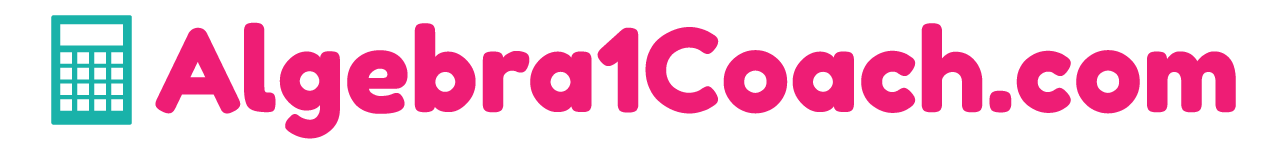 1-8 An Introduction to EquationsDISCLAIMER: These resources are not created or maintained by Algebra1Coach.com. Links should always be verified before students are allowed to freely click on them.Khan Academyhttps://www.khanacademy.org/math/algebra-home/alg-basic-eq-ineq#alg-intro-equationsAcademic lesson on an introduction to equationsOnline Gamehttps://www.ixl.com/math/algebra-1/write-and-solve-equations-that-represent-diagramshttps://www.ixl.com/math/algebra-1/model-and-solve-equations-using-algebra-tilesA game involving an introduction to equationsYouTubehttps://youtu.be/f36k1l0aIMwLesson about an introduction to equationsRegent Prepwww.regentsprep.org/regents/math/algebra/ae2/ptranssolveq.htm